在中國舊社會中，絕大部分的人口是哪一類人？香港人以哪些方式幫助內地農民脫貧？ 二十多年來香港人共扶助了多少內地的農民？	根據劉志鵬教授的描述，你認為為甚麼中國舊社會貧困人口那麼多？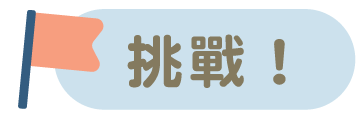 延伸閱讀　《精準扶貧——一場消滅貧困的攻堅戰》　　　　　　　　　https://chiculture.org.hk/tc/china-today/120觀看短片《扶貧》(第36集)，回答以下問題，圈出適當的英文字母，或在     上填上答案。 https://chiculture.org.hk/tc/historystory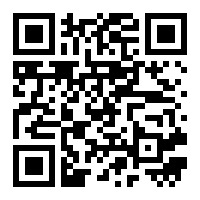 工人農民C. 商人D. 漁民①幫助農民用電商賣貨①幫助農民用電商賣貨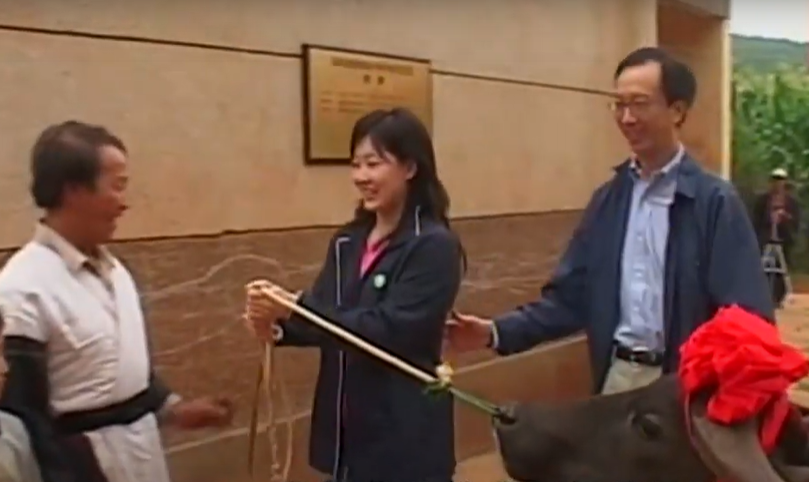 ②為山區人民築橋②為山區人民築橋③教導農民種植較具經濟效益的農作物③教導農民種植較具經濟效益的農作物④貸款給農民飼養牲口④貸款給農民飼養牲口A. ①②③B. ①③④C. ②③④D. ①②④21萬25萬C. 27萬D. 31萬